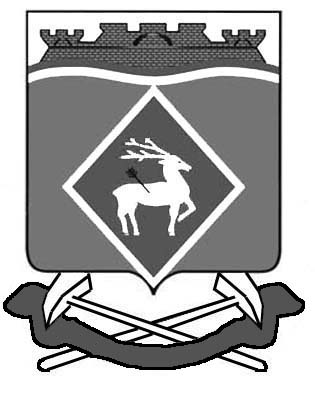 АДМИНИСТРАЦИЯ  ГРУШЕВО-ДУБОВСКОГОСЕЛЬСКОГО ПОСЕЛЕНИЯ ПОСТАНОВЛЕНИЕ25 марта 2016 года	                                                                № 66х. Грушевка             В целях обсуждения населением проекта отчета об исполнении бюджета Грушево-Дубовского сельского поселения Белокалитвинского района за 2015 год, в соответствии со статьей 13 пункта 3 Устава муниципального образования «Грушево-Дубовское  сельское поселение», ПОСТАНОВЛЯЮ:             1. Назначить публичные слушания в форме информирования населения  о проекте  исполнения бюджета Грушево-Дубовского сельского поселения Белокалитвинского района за 2015 год на 15 часов 00 минут         08 апреля 2016 года. Провести публичные слушания в актовом зале Администрации, по адресу: Ростовская область, Белокалитвинский район, х. Грушевка, ул.Центральная,19-а.             2. Ответственным за проведение  публичных слушаний по проекту  исполнения бюджета за 2015 год назначить заведующего сектором экономики и финансов  Иванову Н.В.3. Настоящее постановление вступает в силу со дня его официального опубликования.4. Контроль за исполнением оставляю за собой.Глава Администрации Грушево-Дубовскогосельского поселения                                                                       А.А.Полупанов О назначении публичного слушания по проекту «Об утверждении отчета об исполнении бюджета Грушево-Дубовского сельского поселения Белокалитвинского района за 2015 год»